Predmet: Poziv za prijavu učenika na natječaj za sudjelovanje u Erasmus+ projektu „Praktična znanja i vještine za buduće zapošljavanje“ (2020-1-HR01-KA102-077449)Prehrambeno – tehnološka škola u Zagrebu raspisuje natječaj za sudjelovanje učenika u Erasmus+ projektu „Praktična znanja i vještine za buduće zapošljavanje“. Riječ je o projektu kojim je predviđeno da 28 učenika naše škole provede stručnu praksu u Španjolskoj (partner Asociación Mundus, Zaragoza) u trajanju od 19 dana uključujući dva dana puta. Mobilnost će se provesti u dva toka, u prvom toku će sudjelovati 14 učenika (5 prehrambenih tehničara, 5 tehničara nutricionista i 4 pekara), u drugom toku će sudjelovati isti broj učenika i ista zanimanja. U obje mobilnosti učenike će pratiti dvoje nastavnika. Planirano vrijeme obje mobilnosti je jesen 2021. godine. U projektu će sudjelovati i minimalno troje učenika s manje mogućnosti. To su učenici koji su u nepovoljnijem položaju u odnosu na svoje vršnjake jer se suočavaju s jednom ili više navedenih prepreka; poteškoće u učenju, kognitivne i intelektualne teškoće, imigranti, izbjeglice, učenici koji pripadaju nacionalnim ili etničkim manjinama, učenici koji žive u nepovoljnim socio-ekonomskim prilikama te učenici koji žive sa samohranim roditeljem i učenici bez roditelja.Na natječaj se mogu prijaviti učenici koji u školskoj godini 2020./2021. pohađaju 2. i 3. razred smjera prehrambeni tehničar i tehničar nutricionist te učenici 1. i 2. razreda smjera pekar.Kriteriji za odabir učenika su: (detaljnije o kriterijima i bodovanju u prilogu)Opći uspjeh prethodnog razreda – prosjek ocjenaProsjek ocjena strukovnih predmeta, praktične nastave i stranog jezika u prethodnom razreduMotivacija učenika – intervju (detaljnije u prilogu)Sudjelovanje na natjecanjima u prethodnoj ili tekućoj godini (potvrda u prilogu)Sudjelovanje u izvannastavnim aktivnostima u prethodnoj ili tekućoj godini (potvrda u prilogu)Uzorno vladanjeZa prijavu na Poziv potrebno je u tajništvo Škole od 10.5.2021., a najkasnije do 18.5.2021. u vremenu od 9.00 - 13.00 dostaviti sljedeću dokumentaciju:Popunjen prijavni obrazac (u prilogu)Suglasnost roditelja o korištenju osobnih podataka (u prilogu)Preslika svjedodžbe prethodnog razreda (2. razredi dostavljaju presliku svjedodžbe 1. razreda, 3. razredi presliku svjedodžbe 2. razreda, a 1. razredi dostavljaju obrazac s trenutnom procjenom ocjena iz 1. razreda koji ispunjava razrednik)potvrdu koja potvrđuje sudjelovanje u izvannastavnim aktivnostima i natjecanjima (u prilogu)Navedena dokumentacija se dostavlja u zatvorenoj omotnici na kojoj je naznačeno „Za Erasmus+ natječaj: Praktična znanja i vještine za buduće zapošljavanje“ i „Ne otvaraj za povjerenstvo“.U slučaju jednakog broja bodova, prednost će imati učenici koji imaju manje mogućnosti.Objava rezultata natječaja Privremenu rang ljestvicu donijet će Povjerenstvo za odabir sudionika mobilnosti sukladno kriterijima za odabir učenika te će rezultati biti objavljeni na mrežnim stranicama Škole 21.5.2021. Konačnu rang ljestvicu kao i odluku o sudionicima mobilnosti donijet će Povjerenstvo nakon završetka žalbenog postupka te će rezultati biti objavljeni na mrežnim stranicama Škole 28.5.2021. godine. Privremena i konačna rang lista bit će objavljene na mrežnim stranicama Škole pod šiframa koje su navedene u obrascima za prijavu kandidata. Napomena: Odabrani sudionici i njihova zamjena dužni su pohađati stručne, pedagoške, jezične i kulturološke pripreme i sudjelovati u diseminaciji projekta. U Zagrebu, 10.05.2021.Povjerenstvo za provedbu natječaja:Ivan Zvonimir Ivančić, mag. paed. et mag. educ. hist.Ivan Paclik, prof. engleskog jezika i povijestiTihana Jaković, dipl. ing. preh. teh.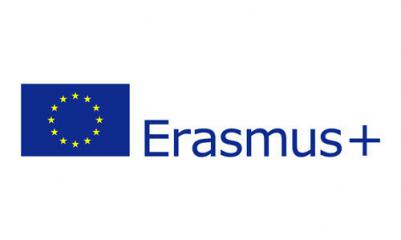 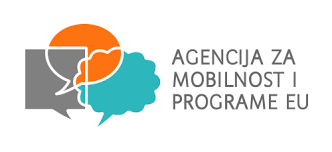 